Publicado en México el 27/12/2018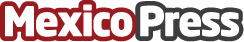 Q Solutions, empresa especializada en optimizar procesos de logística, cierra 2018 con casos de éxitoEmpresa mexicana sólida, con experiencia internacional, cierra éxitosamente el año. Diagnóstico, soluciones y desarrollo de Software permiten visibilidad para prevenir problemasDatos de contacto:ROCIO BOLIVAR5591855893Nota de prensa publicada en: https://www.mexicopress.com.mx/q-solutions-empresa-especializada-en-optimizar Categorías: Nacional Logística E-Commerce Software http://www.mexicopress.com.mx